Universidad Nacional José Faustino Sánchez Carrión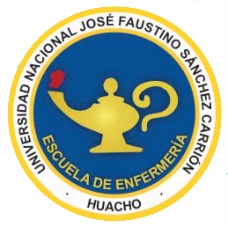 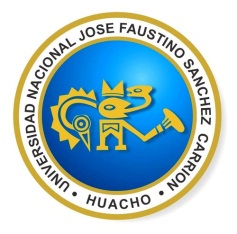 Facultad de Medicina HumanaESCUELA ACADÉMICO PROFESIONAL DE ENFERMERÍASÍLABO DE MICROBIOLOGÍA Y PARASITOLOGÍADATOS GENERALES	1.1 	Código de la Asignatura		: 511531.2	Escuela Académico Profesional	: Enfermería1.3	Departamento Académico		: Enfermería1.4	Ciclo				: II1.5	Créditos				: 3,01.6	Plan de Estudios			: 61.7	Condición: Obligatorio o Electivo       	: Parasitología 1.8	Horas Semanales			: Teoría (2 horas) Práctica (2 horas)1.9	Pre requisito			: Biología Celular y Molecular1.10	Semestre Académico			: 2017-I1.11   	Docente				: Mg. ADELMO NEIL GOÑI SALAZAR  						 Adelmo_18_6@hotmail.comSUMILLA Y DESCRIPCIÓN DEL CURSOAl finalizar la signatura el estudiante será capaz de conocer y comprender la Microbiología y Parasitología como ciencias integrales, adquiera conocimientos sobre la estructura biológica de las bacterias, virus, hongos y parásitos, centrándose en el estudio de las características y principios de la estructura y fisiología de los organismos y aspectos sobre la estructura y fisiología de su material hereditario.COMPETENCIA GENERALEs asignatura obligatoria y de naturaleza científica especializada. Desarrolla conceptos básicos sobre la Microbiología y Parasitología, sus niveles de integración y su importancia. Revisa las causas de la respuesta inmunológica: con énfasis en la fundamentación del origen de las enfermedades microbianas y las consecuencias de la relación hospedero-microorganismo, evaluando las técnicas de diagnóstico y determinando la importancia de los microorganismos en la salud de las personas.Universidad Nacional José Faustino Sánchez CarriónFacultad de Medicina HumanaESCUELA ACADÉMICO PROFESIONAL DE ENFERMERÍAIV. DESARROLLO DE LAS UNIDADES DIDACTICASUniversidad Nacional José Faustino Sánchez Carrión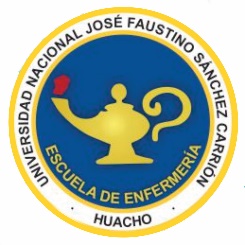 Facultad de Medicina HumanaESCUELA ACADÉMICO PROFESIONAL DE ENFERMERÍAUniversidad Nacional José Faustino Sánchez Carrión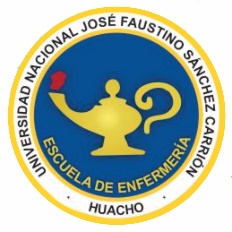 Facultad de Medicina HumanaESCUELA ACADÉMICO PROFESIONAL DE ENFERMERÍAUniversidad Nacional José Faustino Sánchez CarriónFacultad de Medicina HumanaESCUELA ACADÉMICO PROFESIONAL DE ENFERMERÍAUniversidad Nacional "José Faustino Sánchez Carrión"Facultad de Medicina HumanaESCUELA ACADÉMICO PROFESIONAL DE ENFERMERÍAV.   MATERIALES EDUCATIVOS Y OTROS RECURSOS DIDÁCTICOSUso de internet para realizar investigaciones de un tema o para trabajar con Power Point, 1.- uso de páginas web o links para introducir al tema o complementarlo, 2.-, lecturas en libros de texto, 3.- pizarra electrónico o interactiva, 4.- prácticas en laboratorio y elaboración y presentación y exposición de seminarios.VI. EVALUACIÓNSe aplicarán las normas contenidas en el Reglamento Académico General aprobado con RCU №105-2016-CU-       UNJFSC.Requisitos de aprobación.Tener como mínimo el 70% de asistencia.Desarrollar, presentar y sustentar los trabajos de aplicación en forma oportuna. Obtener un mínimo de once (11) puntos en el Promedio final. PROMEDIO FINAL= (Pl+P2)/2VIL BIBLIOGRAFÍA ARENAS R. (2011). Micología Médica. Cuarta edición. Editorial McGraw-Hi Interamericana. México.MADIGAN. BROCK. (2008). Biología de los Microorganismos. Pearson Education. Lima.BROOKS G.F.; CARROLL K.C.; MORSE S.A.; BUTEL J.S.; MIETZNER T.A. (2012). Microbiología Médica de        Jawetz, Melnick, Adelberg. 25?. Edición. Editorial McGraw-Hill Interamericana í A. México, D.F.- México.BROOKS G. (2005). Microbiología y Parasitología. 23 ava ed. México: El Manual Moderno.COLLIER L.; OXFORD J. (2008). Virología Médica. 3ra. Edición. Editorial McGraw-Hi Interamericana. México, D.F.- México.FORBES E. y col. (2004). Diagnóstico microbiológico. llava edición. Editorial Médica Panamericana. Argentina.GARCIA - RODRIGUEZ J.A.; PICAZO JJ. (1996). II. Microbiología Clínica. Mosby/Doym Libros S.A. Times Mirror          International Publishers. División Iberoamericana. Madrid España.HENRY J.B. (2000). Diagnóstico y Tratamiento Clínico por el Laboratorio. 9na. Ediciói Masson S.A. Barcelona - España.KONEMAN E. y colabs. (1999). Diagnóstico Microbiológico. 4ta. Edición. Editorial Médic Panamericana. Buenos Aires –        Argentina.MANDELL, et. ai. (1997). Enfermedades Infeccionas. Principios y Práctica. 4ta. Ediciór Editorial Médica Panamericana. Madrid          - España.MÉNDEZ L.J., LÓPEZ R., HERNÁNDEZ F. (2012). Actualidades en Micología Médica. Primer edición. Editorial Sefirot, S.A.         de C.V. México.MENDO RUBIO M. (2005). Medios de cultivo en Microbiología. Manual de Laboratorio. Edic. Laborales SRL. Quinta. Edición.        Lima - Perú.MURRAY P.C.; PFALLER M..A.; ROSENTHAL K.S. (2009). Microbiología Médica. Sexta Edición. Edit. Elservir Mosby        España - S.A. Madrid - España.PETERS, THOMAS y col. (2004). Diagnóstico microbiológico: texto y atlas color. 5ta Edición. Editorial Médica Panamericana.         Argentina.PRATS GUILLEMS. (2013). Microbiología y Parasitología Clínica. Edit. Médica Panamericana. México.PRESCOTT. (2009). Microbiología. Editorial Me Graw- Hi11. México.ROMERO C.R. (2007). Microbiología y Parasitología Humana. Tercera edición. Editorial Médica Panamericana. México.ROTGER A.R.; CANTON M.R.; GÓMEZ A.A. (2013). Microbiología Clínica. Edit. Médica Panamericana.SHERRIS }., RYAN K., RAY C. (2010). Microbiología médica. Quinta edición. Edit. McGraw- Hill. México.SOUTHWICK F. (2009). Enfermedades Infecciosas. 2da. Edición. Editorial McGraw-Hill Interamericana. México, D.F. –         México.SPICER W. J. (2009). Microbiología Clínica y Enfermedades Infecciosas. Texto y atlas en color. Edit: Elsevier. Segunda edición        Barcelona - España._____________________________________                                            Mg. ADELMO NEIL GOÑI SALAZARProfesor Responsable del CursoUnidad Didáctica I: GENERAUDADES DE LA MATERIA VIVACAPACIDAD DE LA UNIDAD DIDÁCTICA I: Ante la necesidad de conocer los aspectos fundamentales de la materia viva, describe comparativamente los diferentes estados y estructuras de los sistemas biológicos.CAPACIDAD DE LA UNIDAD DIDÁCTICA I: Ante la necesidad de conocer los aspectos fundamentales de la materia viva, describe comparativamente los diferentes estados y estructuras de los sistemas biológicos.CAPACIDAD DE LA UNIDAD DIDÁCTICA I: Ante la necesidad de conocer los aspectos fundamentales de la materia viva, describe comparativamente los diferentes estados y estructuras de los sistemas biológicos.CAPACIDAD DE LA UNIDAD DIDÁCTICA I: Ante la necesidad de conocer los aspectos fundamentales de la materia viva, describe comparativamente los diferentes estados y estructuras de los sistemas biológicos.CAPACIDAD DE LA UNIDAD DIDÁCTICA I: Ante la necesidad de conocer los aspectos fundamentales de la materia viva, describe comparativamente los diferentes estados y estructuras de los sistemas biológicos.CAPACIDAD DE LA UNIDAD DIDÁCTICA I: Ante la necesidad de conocer los aspectos fundamentales de la materia viva, describe comparativamente los diferentes estados y estructuras de los sistemas biológicos.CAPACIDAD DE LA UNIDAD DIDÁCTICA I: Ante la necesidad de conocer los aspectos fundamentales de la materia viva, describe comparativamente los diferentes estados y estructuras de los sistemas biológicos.CAPACIDAD DE LA UNIDAD DIDÁCTICA I: Ante la necesidad de conocer los aspectos fundamentales de la materia viva, describe comparativamente los diferentes estados y estructuras de los sistemas biológicos.Unidad Didáctica I: GENERAUDADES DE LA MATERIA VIVASemanaContenidosContenidosContenidosContenidosEstrategia didácticaEstrategia didácticaIndicadores de logro de la capacidadUnidad Didáctica I: GENERAUDADES DE LA MATERIA VIVASemanaConceptualProcedimentalProcedimentalActitudinalEstrategia didácticaEstrategia didácticaIndicadores de logro de la capacidadUnidad Didáctica I: GENERAUDADES DE LA MATERIA VIVA11.- Componentes químicos de sistemas vivientes, El agua. El pH. Moléculas biológicas: proteínas, lípidos, carbohidratos y ácidos nucleicos.1,- Diseño de niveles de organización de la materia viva.2.- Identifica los diferentes tipos biológicos.3,- Reconocimiento deMacromoléculas.4,- Emplea equipos de laboratorio para observar los    mecanismos del metabolismo.1,- Diseño de niveles de organización de la materia viva.2.- Identifica los diferentes tipos biológicos.3,- Reconocimiento deMacromoléculas.4,- Emplea equipos de laboratorio para observar los    mecanismos del metabolismo.Desarrolla trabajos grupales.Debate sobre los niveles de     organización, la respuesta inmune, las bacterias y los virus. Propone   las   mejores informaciones científicas sobre cada tema.Exposición Dialogo Seminario Prácticas de laboratorioExposición Dialogo Seminario Prácticas de laboratorioExplica la terminología más usada en microbiología.Contrasta las características compartidas de la   materia viva y la    estructura molecular.Distingue los diferentes tipos de microorganismos.Detalla la acción de los mecanismos               del metabolismo microbiano.Unidad Didáctica I: GENERAUDADES DE LA MATERIA VIVA22.- Respuesta Inmunológica. Células y órganos del sistema Inmune. Respuesta Inmune Humoral y Celular.1,- Diseño de niveles de organización de la materia viva.2.- Identifica los diferentes tipos biológicos.3,- Reconocimiento deMacromoléculas.4,- Emplea equipos de laboratorio para observar los    mecanismos del metabolismo.1,- Diseño de niveles de organización de la materia viva.2.- Identifica los diferentes tipos biológicos.3,- Reconocimiento deMacromoléculas.4,- Emplea equipos de laboratorio para observar los    mecanismos del metabolismo.Desarrolla trabajos grupales.Debate sobre los niveles de     organización, la respuesta inmune, las bacterias y los virus. Propone   las   mejores informaciones científicas sobre cada tema.Exposición Dialogo Seminario Prácticas de laboratorioExposición Dialogo Seminario Prácticas de laboratorioExplica la terminología más usada en microbiología.Contrasta las características compartidas de la   materia viva y la    estructura molecular.Distingue los diferentes tipos de microorganismos.Detalla la acción de los mecanismos               del metabolismo microbiano.Unidad Didáctica I: GENERAUDADES DE LA MATERIA VIVA33,- Tejidos afectados por infecciones causadas por microorganismos.1,- Diseño de niveles de organización de la materia viva.2.- Identifica los diferentes tipos biológicos.3,- Reconocimiento deMacromoléculas.4,- Emplea equipos de laboratorio para observar los    mecanismos del metabolismo.1,- Diseño de niveles de organización de la materia viva.2.- Identifica los diferentes tipos biológicos.3,- Reconocimiento deMacromoléculas.4,- Emplea equipos de laboratorio para observar los    mecanismos del metabolismo.Desarrolla trabajos grupales.Debate sobre los niveles de     organización, la respuesta inmune, las bacterias y los virus. Propone   las   mejores informaciones científicas sobre cada tema.Exposición Dialogo Seminario Prácticas de laboratorioExposición Dialogo Seminario Prácticas de laboratorioExplica la terminología más usada en microbiología.Contrasta las características compartidas de la   materia viva y la    estructura molecular.Distingue los diferentes tipos de microorganismos.Detalla la acción de los mecanismos               del metabolismo microbiano.Unidad Didáctica I: GENERAUDADES DE LA MATERIA VIVA44.- Bacterias: clasificación. Morfología. Nutrición y metabolismo. Medios de cultivo. Crecimiento. Genética bacteriana.      1,- Diseño de niveles de organización de la materia viva.2.- Identifica los diferentes tipos biológicos.3,- Reconocimiento deMacromoléculas.4,- Emplea equipos de laboratorio para observar los    mecanismos del metabolismo.1,- Diseño de niveles de organización de la materia viva.2.- Identifica los diferentes tipos biológicos.3,- Reconocimiento deMacromoléculas.4,- Emplea equipos de laboratorio para observar los    mecanismos del metabolismo.Desarrolla trabajos grupales.Debate sobre los niveles de     organización, la respuesta inmune, las bacterias y los virus. Propone   las   mejores informaciones científicas sobre cada tema.Exposición Dialogo Seminario Prácticas de laboratorioExposición Dialogo Seminario Prácticas de laboratorioExplica la terminología más usada en microbiología.Contrasta las características compartidas de la   materia viva y la    estructura molecular.Distingue los diferentes tipos de microorganismos.Detalla la acción de los mecanismos               del metabolismo microbiano.Unidad Didáctica I: GENERAUDADES DE LA MATERIA VIVAEVALUACIÓN DE LA UNIDAD DIDÁCTICAEVALUACIÓN DE LA UNIDAD DIDÁCTICAEVALUACIÓN DE LA UNIDAD DIDÁCTICAEVALUACIÓN DE LA UNIDAD DIDÁCTICAEVALUACIÓN DE LA UNIDAD DIDÁCTICAEVALUACIÓN DE LA UNIDAD DIDÁCTICAEVALUACIÓN DE LA UNIDAD DIDÁCTICAUnidad Didáctica I: GENERAUDADES DE LA MATERIA VIVAEVIDENCIA DE CONOCIMIENTOSEVIDENCIA DE CONOCIMIENTOSEVIDENCIA DE PRODUCTOEVIDENCIA DE PRODUCTOEVIDENCIA DE PRODUCTOEVIDENCIA DE DESEMPEÑOEVIDENCIA DE DESEMPEÑOUnidad Didáctica I: GENERAUDADES DE LA MATERIA VIVAExamen escrito describiendo las principales características de las macromoléculas, la respuesta inmunitaria, las bacterias y los virus.Examen escrito describiendo las principales características de las macromoléculas, la respuesta inmunitaria, las bacterias y los virus.Ejecuta informes escritos sobre la materia viva, la respuesta inmune, la clasificación y metabolismo de bacterias y virus.Ejecuta informes escritos sobre la materia viva, la respuesta inmune, la clasificación y metabolismo de bacterias y virus.Ejecuta informes escritos sobre la materia viva, la respuesta inmune, la clasificación y metabolismo de bacterias y virus.Maneja la terminología y con ello define las características de los microorganismos, basándose en conocimientos previos sobre estructura, morfología y función de los sistemas biológicos.Maneja la terminología y con ello define las características de los microorganismos, basándose en conocimientos previos sobre estructura, morfología y función de los sistemas biológicos.Unidad Didáctica II:BASES ESTRUCTURALES Y FUNCIONALES DE LA CÉLULACAPACIDAD DE LA UNIDAD DIDÁCTICA II: Ante el requerimiento de conocer las bases estructurales y funcionales de bacterias y hongos, esquematiza los diferentes rasgos estructurales de bacterias y hongos, la morfología y su funcionamiento.CAPACIDAD DE LA UNIDAD DIDÁCTICA II: Ante el requerimiento de conocer las bases estructurales y funcionales de bacterias y hongos, esquematiza los diferentes rasgos estructurales de bacterias y hongos, la morfología y su funcionamiento.CAPACIDAD DE LA UNIDAD DIDÁCTICA II: Ante el requerimiento de conocer las bases estructurales y funcionales de bacterias y hongos, esquematiza los diferentes rasgos estructurales de bacterias y hongos, la morfología y su funcionamiento.CAPACIDAD DE LA UNIDAD DIDÁCTICA II: Ante el requerimiento de conocer las bases estructurales y funcionales de bacterias y hongos, esquematiza los diferentes rasgos estructurales de bacterias y hongos, la morfología y su funcionamiento.CAPACIDAD DE LA UNIDAD DIDÁCTICA II: Ante el requerimiento de conocer las bases estructurales y funcionales de bacterias y hongos, esquematiza los diferentes rasgos estructurales de bacterias y hongos, la morfología y su funcionamiento.CAPACIDAD DE LA UNIDAD DIDÁCTICA II: Ante el requerimiento de conocer las bases estructurales y funcionales de bacterias y hongos, esquematiza los diferentes rasgos estructurales de bacterias y hongos, la morfología y su funcionamiento.CAPACIDAD DE LA UNIDAD DIDÁCTICA II: Ante el requerimiento de conocer las bases estructurales y funcionales de bacterias y hongos, esquematiza los diferentes rasgos estructurales de bacterias y hongos, la morfología y su funcionamiento.CAPACIDAD DE LA UNIDAD DIDÁCTICA II: Ante el requerimiento de conocer las bases estructurales y funcionales de bacterias y hongos, esquematiza los diferentes rasgos estructurales de bacterias y hongos, la morfología y su funcionamiento.Unidad Didáctica II:BASES ESTRUCTURALES Y FUNCIONALES DE LA CÉLULASemanaContenidosContenidosContenidosContenidosEstrategia didácticaEstrategia didácticaIndicadores de logro de la capacidadUnidad Didáctica II:BASES ESTRUCTURALES Y FUNCIONALES DE LA CÉLULASemanaConceptualProcedimentalProcedimentalActitudinalEstrategia didácticaEstrategia didácticaIndicadores de logro de la capacidadUnidad Didáctica II:BASES ESTRUCTURALES Y FUNCIONALES DE LA CÉLULA51. Bacterias II. Formas y vías de transmisión. Mecanismos patogénicos. Diagnóstico de las Infecciones bacterianas1-Emplea equipos de laboratorio para observar los diferentes tipos de células1-Emplea equipos de laboratorio para observar los diferentes tipos de célulasDebate los trabajos grupalesExposición. Diálogo Seminario. Prácticas de laboratorio.Exposición. Diálogo Seminario. Prácticas de laboratorio.Distingue las diferentes clases de bacterias y su relación con la salud.Distingue las diferentes clases de hongos y su relación con la salud.Unidad Didáctica II:BASES ESTRUCTURALES Y FUNCIONALES DE LA CÉLULA62.- Hongos: Generalidades: morfología y reproducción. Patogenia y Diagnóstico de las Infecciones micóticas. Terapia.2-Identiíica las estructuras celulares con el uso de equipos de laboratorio2-Identiíica las estructuras celulares con el uso de equipos de laboratorioDiscute en grupo la funcionalidad de bacterias y hongos.Exposición. Diálogo Seminario. Prácticas de laboratorio.Exposición. Diálogo Seminario. Prácticas de laboratorio.Distingue las diferentes clases de bacterias y su relación con la salud.Distingue las diferentes clases de hongos y su relación con la salud.Unidad Didáctica II:BASES ESTRUCTURALES Y FUNCIONALES DE LA CÉLULA73. Micosis. Micosis superficial. Micosis Cutánea o dermatomicosis, Subcutánea. 3-Identifíca las estructuras celulares con el uso de láminas audiovisuales3-Identifíca las estructuras celulares con el uso de láminas audiovisualesDiscute en grupo la funcionalidad de las bacterias y hongos.Exposición. Diálogo Seminario. Prácticas de laboratorio.Exposición. Diálogo Seminario. Prácticas de laboratorio.Distingue las diferentes clases de bacterias y su relación con la salud.Distingue las diferentes clases de hongos y su relación con la salud.Unidad Didáctica II:BASES ESTRUCTURALES Y FUNCIONALES DE LA CÉLULA8EVALUACIÓN DE LA UNIDAD DIDÁCTICAEVALUACIÓN DE LA UNIDAD DIDÁCTICAEVALUACIÓN DE LA UNIDAD DIDÁCTICAEVALUACIÓN DE LA UNIDAD DIDÁCTICAEVALUACIÓN DE LA UNIDAD DIDÁCTICAEVALUACIÓN DE LA UNIDAD DIDÁCTICAEVALUACIÓN DE LA UNIDAD DIDÁCTICAUnidad Didáctica II:BASES ESTRUCTURALES Y FUNCIONALES DE LA CÉLULA8Unidad Didáctica II:BASES ESTRUCTURALES Y FUNCIONALES DE LA CÉLULA8EVIDENCIA DE CONOCIMIENTOSEVIDENCIA DE CONOCIMIENTOSEVIDENCIA DE PRODUCTO EVIDENCIA DE PRODUCTO EVIDENCIA DE PRODUCTO EVIDENCIA DE DESEMPEÑOEVIDENCIA DE DESEMPEÑOUnidad Didáctica II:BASES ESTRUCTURALES Y FUNCIONALES DE LA CÉLULA8Examen escrito relacionando las diferentes estructuras y funciones de bacterias y hongos.Examen escrito relacionando las diferentes estructuras y funciones de bacterias y hongos.Explica mediante exposición las relaciones de bacterias, hongos y en salud.Explica mediante exposición las relaciones de bacterias, hongos y en salud.Explica mediante exposición las relaciones de bacterias, hongos y en salud.Demuestra las interacciones entre virus, hongos y la importancia en salud.Demuestra las interacciones entre virus, hongos y la importancia en salud.Unidad Didáctica III:ESTRUCTURA Y ORGANIZACIÓN CROMOSOMICAUnidad Didáctica III:CAPACIDAD DE LA UNIDAD DIDÁCTICA III: Ante al avance de las parasitosis en salud pública es necesario el conocimiento de la estructura y organización y trasmisión de parásitos.  Relaciona los aspectos biológicos con la salud pública.CAPACIDAD DE LA UNIDAD DIDÁCTICA III: Ante al avance de las parasitosis en salud pública es necesario el conocimiento de la estructura y organización y trasmisión de parásitos.  Relaciona los aspectos biológicos con la salud pública.CAPACIDAD DE LA UNIDAD DIDÁCTICA III: Ante al avance de las parasitosis en salud pública es necesario el conocimiento de la estructura y organización y trasmisión de parásitos.  Relaciona los aspectos biológicos con la salud pública.CAPACIDAD DE LA UNIDAD DIDÁCTICA III: Ante al avance de las parasitosis en salud pública es necesario el conocimiento de la estructura y organización y trasmisión de parásitos.  Relaciona los aspectos biológicos con la salud pública.CAPACIDAD DE LA UNIDAD DIDÁCTICA III: Ante al avance de las parasitosis en salud pública es necesario el conocimiento de la estructura y organización y trasmisión de parásitos.  Relaciona los aspectos biológicos con la salud pública.CAPACIDAD DE LA UNIDAD DIDÁCTICA III: Ante al avance de las parasitosis en salud pública es necesario el conocimiento de la estructura y organización y trasmisión de parásitos.  Relaciona los aspectos biológicos con la salud pública.CAPACIDAD DE LA UNIDAD DIDÁCTICA III: Ante al avance de las parasitosis en salud pública es necesario el conocimiento de la estructura y organización y trasmisión de parásitos.  Relaciona los aspectos biológicos con la salud pública.CAPACIDAD DE LA UNIDAD DIDÁCTICA III: Ante al avance de las parasitosis en salud pública es necesario el conocimiento de la estructura y organización y trasmisión de parásitos.  Relaciona los aspectos biológicos con la salud pública.Unidad Didáctica III:ESTRUCTURA Y ORGANIZACIÓN CROMOSOMICAUnidad Didáctica III:SemanaContenidosContenidosContenidosContenidosEstrategia didácticaEstrategia didácticaIndicadores de logro de la capacidadUnidad Didáctica III:ESTRUCTURA Y ORGANIZACIÓN CROMOSOMICAUnidad Didáctica III:Semana      Conceptual  Procedimental  Procedimental       ActitudinalEstrategia didácticaEstrategia didácticaIndicadores de logro de la capacidadUnidad Didáctica III:ESTRUCTURA Y ORGANIZACIÓN CROMOSOMICAUnidad Didáctica III:91.- Parasitología. La Relación Huésped - parásito: Acción patogénica de los parásitos. 1. Diseña los niveles de organización del parásito y el ambiente. 2. Obtiene información de características de infecciones por parásitos.4.-Emplea láminas para el estudio del ciclo biológico de parásitos.1. Diseña los niveles de organización del parásito y el ambiente. 2. Obtiene información de características de infecciones por parásitos.4.-Emplea láminas para el estudio del ciclo biológico de parásitos.Participa activamente en exposiciones y laboratorio.Exposición. Diálogo. Seminario. Prácticas de laboratorio.Exposición. Diálogo. Seminario. Prácticas de laboratorio.Explica los diferentes niveles de organización de las parasitosis.Describe los componentes estructurales de los parásitos de importancia en salud.Demuestra habilidades en el manejo de información de salud pública en parasitosis.Unidad Didáctica III:ESTRUCTURA Y ORGANIZACIÓN CROMOSOMICAUnidad Didáctica III:102.- Parasitosis producida por nematodos intestinales:1. Diseña los niveles de organización del parásito y el ambiente. 2. Obtiene información de características de infecciones por parásitos.4.-Emplea láminas para el estudio del ciclo biológico de parásitos.1. Diseña los niveles de organización del parásito y el ambiente. 2. Obtiene información de características de infecciones por parásitos.4.-Emplea láminas para el estudio del ciclo biológico de parásitos.Participa activamente en exposiciones y laboratorio.Exposición. Diálogo. Seminario. Prácticas de laboratorio.Exposición. Diálogo. Seminario. Prácticas de laboratorio.Explica los diferentes niveles de organización de las parasitosis.Describe los componentes estructurales de los parásitos de importancia en salud.Demuestra habilidades en el manejo de información de salud pública en parasitosis.Unidad Didáctica III:ESTRUCTURA Y ORGANIZACIÓN CROMOSOMICAUnidad Didáctica III:113.- Parasitosis producida por protozoarios intestinales:1. Diseña los niveles de organización del parásito y el ambiente. 2. Obtiene información de características de infecciones por parásitos.4.-Emplea láminas para el estudio del ciclo biológico de parásitos.1. Diseña los niveles de organización del parásito y el ambiente. 2. Obtiene información de características de infecciones por parásitos.4.-Emplea láminas para el estudio del ciclo biológico de parásitos.Participa activamente en exposiciones y laboratorio.Exposición. Diálogo. Seminario. Prácticas de laboratorio.Exposición. Diálogo. Seminario. Prácticas de laboratorio.Explica los diferentes niveles de organización de las parasitosis.Describe los componentes estructurales de los parásitos de importancia en salud.Demuestra habilidades en el manejo de información de salud pública en parasitosis.Unidad Didáctica III:ESTRUCTURA Y ORGANIZACIÓN CROMOSOMICAUnidad Didáctica III:124.- Parasitosis producida por céstodes intestinales.1. Diseña los niveles de organización del parásito y el ambiente. 2. Obtiene información de características de infecciones por parásitos.4.-Emplea láminas para el estudio del ciclo biológico de parásitos.1. Diseña los niveles de organización del parásito y el ambiente. 2. Obtiene información de características de infecciones por parásitos.4.-Emplea láminas para el estudio del ciclo biológico de parásitos.Participa activamente en exposiciones y laboratorio.Exposición. Diálogo. Seminario. Prácticas de laboratorio.Exposición. Diálogo. Seminario. Prácticas de laboratorio.Explica los diferentes niveles de organización de las parasitosis.Describe los componentes estructurales de los parásitos de importancia en salud.Demuestra habilidades en el manejo de información de salud pública en parasitosis.Unidad Didáctica III:ESTRUCTURA Y ORGANIZACIÓN CROMOSOMICAUnidad Didáctica III:                    EVALUACIÓN DE LA UNIDAD DIDÁCTICA                     EVALUACIÓN DE LA UNIDAD DIDÁCTICA                     EVALUACIÓN DE LA UNIDAD DIDÁCTICA                     EVALUACIÓN DE LA UNIDAD DIDÁCTICA                     EVALUACIÓN DE LA UNIDAD DIDÁCTICA                     EVALUACIÓN DE LA UNIDAD DIDÁCTICA                     EVALUACIÓN DE LA UNIDAD DIDÁCTICA Unidad Didáctica III:ESTRUCTURA Y ORGANIZACIÓN CROMOSOMICAUnidad Didáctica III:       EVIDENCIA DE CONOCIMIENTO       EVIDENCIA DE CONOCIMIENTO    EVIDENCIA DE PRODUCTO    EVIDENCIA DE PRODUCTO    EVIDENCIA DE PRODUCTO              EVIDENCIA DE DESEMPEÑO              EVIDENCIA DE DESEMPEÑOExamen escrito esquematizando la estructura, trasmisión y tratamiento de parásitos y su importancia en salud.Examen escrito esquematizando la estructura, trasmisión y tratamiento de parásitos y su importancia en salud.Explica mediante exposiciones la relación entre las parasitosis y la salud pública.Explica mediante exposiciones la relación entre las parasitosis y la salud pública.Explica mediante exposiciones la relación entre las parasitosis y la salud pública.Demuestra las interacciones entre el medio ambiente, los parásitos y la salud pública.Demuestra las interacciones entre el medio ambiente, los parásitos y la salud pública.Unidad Didáctica IV:GENETICA Y HERENCIAUnidad Ddáctica III:CAPACIDAD DE LA UNIDAD DIDÁCTICA IV: Ante el aumento de enfermedades, evalúa las causas y consecuencias debido a la presencia de virus y su relación con los aspectos de salud pública, para ello toma como referencia estudios científicos publicados.CAPACIDAD DE LA UNIDAD DIDÁCTICA IV: Ante el aumento de enfermedades, evalúa las causas y consecuencias debido a la presencia de virus y su relación con los aspectos de salud pública, para ello toma como referencia estudios científicos publicados.CAPACIDAD DE LA UNIDAD DIDÁCTICA IV: Ante el aumento de enfermedades, evalúa las causas y consecuencias debido a la presencia de virus y su relación con los aspectos de salud pública, para ello toma como referencia estudios científicos publicados.CAPACIDAD DE LA UNIDAD DIDÁCTICA IV: Ante el aumento de enfermedades, evalúa las causas y consecuencias debido a la presencia de virus y su relación con los aspectos de salud pública, para ello toma como referencia estudios científicos publicados.CAPACIDAD DE LA UNIDAD DIDÁCTICA IV: Ante el aumento de enfermedades, evalúa las causas y consecuencias debido a la presencia de virus y su relación con los aspectos de salud pública, para ello toma como referencia estudios científicos publicados.CAPACIDAD DE LA UNIDAD DIDÁCTICA IV: Ante el aumento de enfermedades, evalúa las causas y consecuencias debido a la presencia de virus y su relación con los aspectos de salud pública, para ello toma como referencia estudios científicos publicados.CAPACIDAD DE LA UNIDAD DIDÁCTICA IV: Ante el aumento de enfermedades, evalúa las causas y consecuencias debido a la presencia de virus y su relación con los aspectos de salud pública, para ello toma como referencia estudios científicos publicados.CAPACIDAD DE LA UNIDAD DIDÁCTICA IV: Ante el aumento de enfermedades, evalúa las causas y consecuencias debido a la presencia de virus y su relación con los aspectos de salud pública, para ello toma como referencia estudios científicos publicados.Unidad Didáctica IV:GENETICA Y HERENCIAUnidad Ddáctica III:SemanaContenidosContenidosContenidosContenidos   Estrategia didáctica   Estrategia didácticaIndicadores de logro de la capacidadUnidad Didáctica IV:GENETICA Y HERENCIAUnidad Ddáctica III:SemanaConceptualProcedimentalProcedimentalActitudinal   Estrategia didáctica   Estrategia didácticaIndicadores de logro de la capacidadUnidad Didáctica IV:GENETICA Y HERENCIAUnidad Ddáctica III:131.- Virus: morfología, clasificación y replicación viral. Patogenia, terapia y profilaxis. Diagnóstico de las infecciones virales. 1.Desarolla información de virus en salud pública 2. Emplea información de las principales enfermedades causadas por virus.3-Ejecuta trabajos en lus principales infecciones por virus.1.Desarolla información de virus en salud pública 2. Emplea información de las principales enfermedades causadas por virus.3-Ejecuta trabajos en lus principales infecciones por virus.Propone información actualizada sobre causas infecciones virales.Debate los trabajos grupalesExposición.        Diálogo.Seminario.          Prácticas de LaboratorioExposición.        Diálogo.Seminario.          Prácticas de LaboratorioDescribe las enfermedades virales.Califica las principales alteraciones causadas por virus.Unidad Didáctica IV:GENETICA Y HERENCIAUnidad Ddáctica III:142.- Virus de importancia en salud pública.1.Desarolla información de virus en salud pública 2. Emplea información de las principales enfermedades causadas por virus.3-Ejecuta trabajos en lus principales infecciones por virus.1.Desarolla información de virus en salud pública 2. Emplea información de las principales enfermedades causadas por virus.3-Ejecuta trabajos en lus principales infecciones por virus.Propone información actualizada sobre causas infecciones virales.Debate los trabajos grupalesExposición.        Diálogo.Seminario.          Prácticas de LaboratorioExposición.        Diálogo.Seminario.          Prácticas de LaboratorioDescribe las enfermedades virales.Califica las principales alteraciones causadas por virus.Unidad Didáctica IV:GENETICA Y HERENCIAUnidad Ddáctica III:153.- Priones. Estructura. Mecanismos de acción.1.Desarolla información de virus en salud pública 2. Emplea información de las principales enfermedades causadas por virus.3-Ejecuta trabajos en lus principales infecciones por virus.1.Desarolla información de virus en salud pública 2. Emplea información de las principales enfermedades causadas por virus.3-Ejecuta trabajos en lus principales infecciones por virus.Propone información actualizada sobre causas infecciones virales.Debate los trabajos grupalesExposición.        Diálogo.Seminario.          Prácticas de LaboratorioExposición.        Diálogo.Seminario.          Prácticas de LaboratorioDescribe las enfermedades virales.Califica las principales alteraciones causadas por virus.Unidad Didáctica IV:GENETICA Y HERENCIAUnidad Ddáctica III:16 y 17EVALUACIÓN DE LA UNIDAD DIDÁCTICA / EXAMEN SUSTITUTORIOEVALUACIÓN DE LA UNIDAD DIDÁCTICA / EXAMEN SUSTITUTORIOEVALUACIÓN DE LA UNIDAD DIDÁCTICA / EXAMEN SUSTITUTORIOEVALUACIÓN DE LA UNIDAD DIDÁCTICA / EXAMEN SUSTITUTORIOEVALUACIÓN DE LA UNIDAD DIDÁCTICA / EXAMEN SUSTITUTORIOEVALUACIÓN DE LA UNIDAD DIDÁCTICA / EXAMEN SUSTITUTORIOEVALUACIÓN DE LA UNIDAD DIDÁCTICA / EXAMEN SUSTITUTORIOUnidad Didáctica IV:GENETICA Y HERENCIAUnidad Ddáctica III:    EVIDENCIA DE CONOCIMIENTOS    EVIDENCIA DE CONOCIMIENTOS    EVIDENCIA DE PRODUCTO    EVIDENCIA DE PRODUCTO    EVIDENCIA DE PRODUCTO   EVIDENCIA DE DESEMPEÑO   EVIDENCIA DE DESEMPEÑOUnidad Didáctica IV:GENETICA Y HERENCIAUnidad Ddáctica III:Examen escrito donde evalúa las principales infecciones virales y las aplica en salud pública.Examen escrito donde evalúa las principales infecciones virales y las aplica en salud pública.Ejecuta mediante exposiciones, las principales alteraciones generadas por virus.Ejecuta mediante exposiciones, las principales alteraciones generadas por virus.Ejecuta mediante exposiciones, las principales alteraciones generadas por virus.Explica las alteraciones causadas por virus basado en trabajos de investigación científica.Explica las alteraciones causadas por virus basado en trabajos de investigación científica.